「令和４年度　オールクレ・クレコレバイヤーズ商談会（リアル・オンライン併用）」開催要領令和４年８月呉広域商工会　１．趣　旨販路開拓支援事業の一環として、呉市内の小規模事業者等の商品開発・販路開拓を支援するため、商談会及び事前セミナーを実施するものである。本商談会では、首都圏及び広島地区等の流通業のバイヤーを招聘し、更なる販路拡大を目指すとともに、商品のニーズや改善点を把握することで、今後の商品開発の参考とすることを目的とする。事前セミナーでは、商談会に臨む心構えや準備、商談後の対応について、専門家・講師から学ぶことにより成約率を向上させることを目的とする。２．開催日時・会場　日　時：令和５年１月１８日（水）１３：００～１７：３０　場　所：クレイトンベイホテル　３階天の間　　※新型コロナウィルス感染症感染拡大防止の観点より、オンライン商談を実施する。オンライン商談については招聘バイヤーの意向に従う。※申込は、令和４年９月３０日（金）又は募集定数を超えた場合に終了する。３．主催・共催（１）主催：呉広域商工会（２）共催：呉市、呉商工会議所、くれ産業振興センター、中小企業家同友会呉支部（３）後援：株式会社　広島銀行、株式会社　もみじ銀行、呉信用金庫、月刊くれえばん４．対象事業者　（１）呉市内の小規模事業者等（食品・飲料分野、雑貨分野２０～２５社・チャレンジショップ1社　最大２５社）　（２）バイヤー　　　　首都圏、関西圏、広島県内などのバイヤーを招聘。５．内　容（予定）（１）商談会（リアル・オンライン併用開催）　　　参加費用：無料　　　商談時間：３０分/１コマ　　　商 談 数：最大６～７コマ、最低１コマ　　　商談形式：バイヤー・出展事業者に事前調査を行ったうえで、マッチングを実施。　　　　　　　　バイヤーの参加方法により、対面またはオンラインにて商談を実施する。　　　　注意事項：商談マッチングにつきましては、バイヤーの意向を重視するため、ご希望に添えない場合がございます。（２）個別相談会等（希望者が待ち時間で自由相談）　　　　販路拡大手法・レイアウト助言などについて、相談可能なコーディネーターを当日配置。６．商談会スケジュール（予定）　　※指名商談は1社につき５～１０コマ（空き時間はフリー商談）７．その他留意事項（１）搬入・搬出について搬入出時は平面駐車場を利用し、商談会中は必ず立体駐車場に停車願います。（２）設備について調理が必要な場合はご相談ください。　（３）オンライン商談における対応について　　　　オンライン商談の場合は、商談バイヤーへ事前にサンプルの送付が必要となります。サンプル商品・販売促進品については各自でご用意のうえ、各事業者様のご負担で商談バイヤー宛に送付願います。（４）ごみ処理について　ごみは各自お持ち帰りください。（５）火気等について　裸火は使用禁止です。喫煙は指定の場所でお願いします。　（６）当日の準備物等についてブース装飾および「FCPシート（申込書）」等、商談に必要な資料等については、各自ご準備ください。８．事前セミナーの開催について　　「商談会」を効率的に実施するため、当日や商談後の留意点に特化した事前セミナー（オンライン併用）を開催しますので、ご参加ください。　（１）開催日時・会場　　　日時：令和４年１１月１６日（水）　１３：３０～１５：３０ 　場所：つばき会館　407・408号室※オンライン参加の方は、事前に登録させていただくメールアドレスへアクセスアドレスを30分前までに送付いたします。　（２）対象事業者　　　　呉市内の小規模事業者等（オールクレ・クレコレバイヤーズ商談会の出展者は参加推奨）　（３）内容　　　　①テーマ：「調整中」　　　　②講　師：国産　株式会社　代表取締役　影山　恭英９．問合せ・申込み先呉広域商工会　経営支援課　藤本TEL：0823-70-5660　FAX：0823-87-3318　E-mail kure-kouiki@hint.or.jp別紙①令和４年度クレコレバイヤーズ商談会及び事前セミナー参加に係るガイドライン令和４年８月１日呉広域商工会1．会場について注意事項（1）オールクレ・クレコレバイヤーズ商談会開催会場について　　①収容人数が120名で参加想定者数40名の3倍を想定する。　　　人と人との距離を十分に確保する。（２ｍを目安にソーシャルディスタンス確保）　　②３つの密の発生が原則想定されないように配慮する。　　③空調の設定、扉・窓の開放等、換気環境をホテル会場に構築する。（2）開催前の確認について　 ①2週間～1週間前にバイヤー側、出展者側双方に、体調管理状況など確認する。2. 開催日までの開催可否の判断について（1）開催中止要件　　①広島県（呉市）の指標である感染レベルが「レベル４」になること。（別紙②「感染拡大防止のための感染レベルに応じた主な対応」参照）　　②開催地の市町より自粛要請等イベントについて開催不能な制限が設けられた場合。　　　（施設の使用制限の要請等）（2）判断基準となる日　　開催日の10日前（以下、「基準日」）　　①この日以前に開催中止要件を具備しても判断は保留とし、基準日に解除にならない方向であれば中止の判断をし、基準日に要件が解除されていれば開催する。　　②基準日以降に開催中止要件を具備した場合は中止とする。 3.当日の確認事項について（1）消毒液による手指消毒やマスクを着用する等、適切な感染防止対策を努める。　　　（消毒液については当会で用意、マスクは参加者各自が用意）（2）当日、自宅にて発熱（37.5 度以上）等の症状がある者は参加を控える。（3）会場にて誘導管理を行い、検温を実施し、その際に発熱（37.5 度以上）が認められた者は入場出来ないこととする。4.感染者発生の場合について感染者が発生した場合、関係機関と連携し、当会が主体となり速やかに対応することとし、調査等にも協力する。「コロナ感染拡大防止に向けたレベル毎の主な対応」（広島県方針）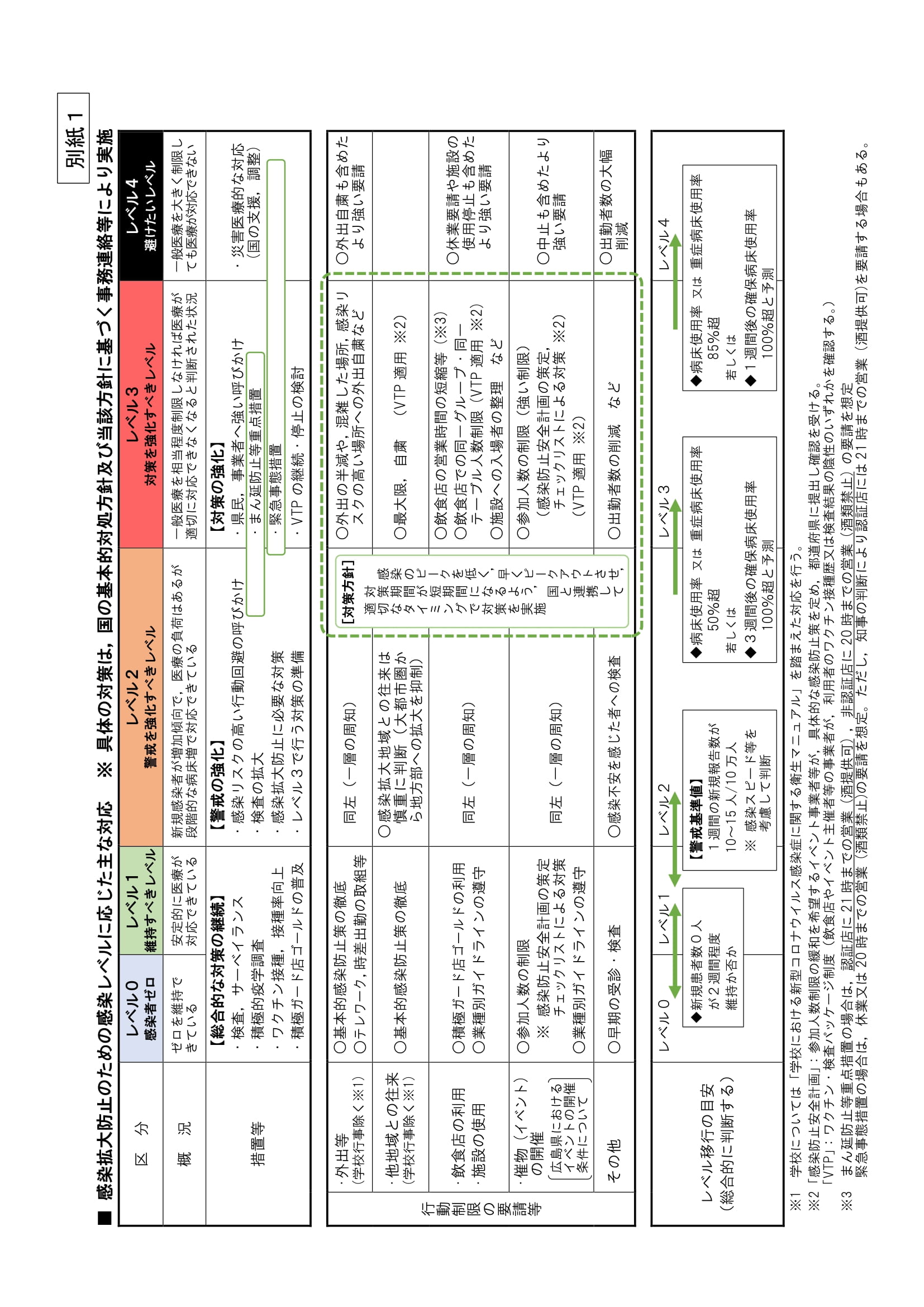 時　間内　　容１２：００～受　付（展示準備）１３：００～１３：１５挨拶・商談会説明１３：１５～１５：１５指名商談（前半）　※4コマ（30分／コマ）適宜休憩１５：３０～１７：３０指名商談（後半）　※4コマ（30分／コマ）１７：３０～１８：００出展事業者名刺交換・※自由参加１８：００～終　了（展示撤去）